El NandhoCCIEH: HGOSBT012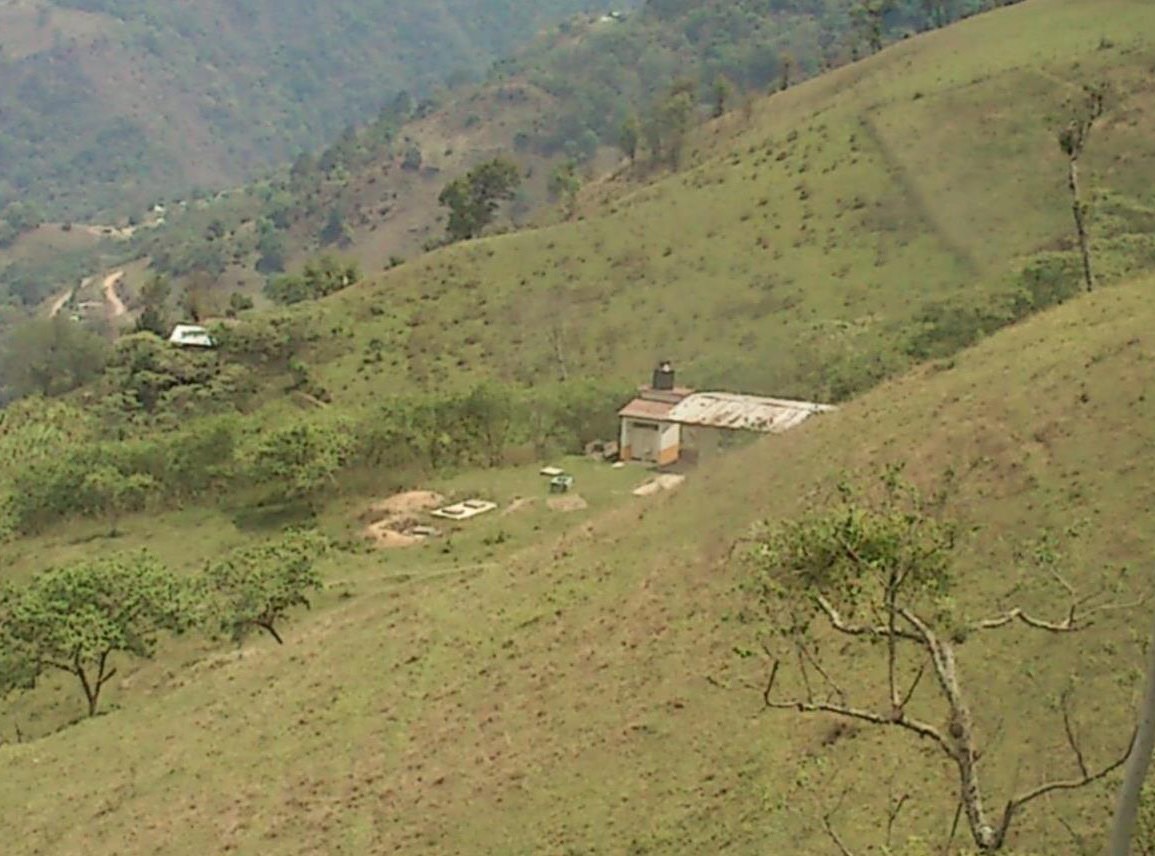 El Nandho: 130530136DICTAMENDespués de analizar la información proveniente del instrumento de levantamiento de información aplicado (cédula) en las localidades seleccionadas (por haber cumplido los requisitos de contar con más de cien habitantes y que mantuvieran un índice superior a la media nacional de Hablantes de Lengua Indígena) y de la ponderación de las variables que se consideraron en la metodología de este estudio, el equipo académico de este proyecto considera que la comunidad El Nandho, del Municipio de San Bartolo Tutotepec, con clave INEGI 130530136, reúne las estructuras sociales y culturales para ser considerada como INDÍGENA y ser incluida en el Catálogo de Comunidades Indígenas del Estado de Hidalgo con la clave HGOSBT012.El Nandho mantiene una intensa vida social que es articulada por sus autoridades que son elegidas por un periodo de un año en Asambleas Generales, a las cuales son convocados los jefes de familia. Asimismo conservan un Consejo que está integrado por los todas las personas que han fungido como Delegados.Si bien esta comunidad tiene un significativo 80 por ciento de Hablantes de Lengua Indígena, se advierte que la lengua es utilizada sólo por las personas mayores; ya que los jóvenes y niños la están abandonando porque sus padres consideran que es mejor que aprendan el castellano pues les brindara más oportunidades.Sobre las prácticas culturales, las Fiestas Tradicionales se practican ampliamente y mantienen su carácter unificador, gran parte de la población participa en éstas. También se constató que otras ceremonias y ritos agrícolas comienzan abandonarse porque la agricultura ha dado malos resultados en ultimas fechas. De igual forma ya no se observa música, ni danza tradicional, mucho menos la elaboración de artesanías.En cuanto a la impartición de justicia a través de “usos y costumbres” es cada vez menos frecuente, en virtud de que las autoridades internas sólo actúan como gestores ante la autoridades municipales, motivo por el cual prácticamente todas las faltas son remitidas a la cabecera municipal.La apertura del centro de salud ha provocado que menos personas acudan a la medicina tradicional para curar sus enfermedades, sin embargo, los habitantes manifestaron “enfermedades culturales”.OBTENIDO	REQUERIDOEl Nandho, San Bartolo TutotepecEl Nandho, San Bartolo TutotepecEl Nandho, San Bartolo TutotepecResumenClave CCIEHHGOSBT012Clave INEGI130530136PRIORIDAD Y CATEGORÍAMÍNIMOTOTALPRIORIDAD Y CATEGORÍAREQUERIDOOBTENIDO1- Hablantes de lengua indígena *6.5%84.0%2- Territorio30.0%100.0%3- Autoridad tradicional10.0%50.0%4- Asamblea comunitaria100.0%100.0%5- Comités internos tradicional25.0%75.0%6- Autoadscripción100.0%100.0%7- Usos y Costumbres para resolver sus conflictos20.0%80.0%8- Trabajo comunitario100.0%100.0%9- Medicina Tradicional25.0%100.0%10- Parteras tradicionales100.0%100.0%11- Médicos tradicionales25.0%100.0%12- Fiestas del pueblo: Patronal, santos, carnaval, agrícola o climática25.0%100.0%13- Relación del ciclo económico con ceremonias100.0%100.0%14- Lugares sagrados (cerros, cuevas, piedras…)25.0%100.0%15- Música (tradicional, costumbre100.0%100.0%16- Danza100.0%100.0%17- Leyendas y creencias25.0%75.0%18- Vestimenta tradicional100.0%100.0%19- Artesanías25.0%25.0%20- Origen10.0%100.0%21- Reglamentos y/o acuerdos100.0%0.0%22- Patrimonio comunitario25.0%100.0%*% de PHLI Nacional (INEGI, 2010)Elaboración: Universidad Autónoma del Estado de Hidalgo con datos del Catálogo de Comuniades Indígenas del Estado de Hidalgo.Elaboración: Universidad Autónoma del Estado de Hidalgo con datos del Catálogo de Comuniades Indígenas del Estado de Hidalgo.Elaboración: Universidad Autónoma del Estado de Hidalgo con datos del Catálogo de Comuniades Indígenas del Estado de Hidalgo.Agosto 2013El Nandho, San Bartolo TutotepecClave CCIEHHGOSBT012Clave INEGI130530136PRIORIDAD Y CATEGORÍAELEMENTOS  CULTURALESPARCIAL OBTENIDOTOTAL OBTENIDO1- Hablantes de lengua indígena *% HLI INEGI84%84.0%2- TerritorioAsentamiento y pertenencia a región geocultural (30%)30%100.0%2- TerritorioPanteón-cementerio (15%)15%100.0%2- TerritorioFuente de agua (10%)10%100.0%2- TerritorioSiembra o potrero (10%)10%100.0%2- TerritorioLugar de culto (15%)15%100.0%2- TerritorioDelegación (10%)10%100.0%2- TerritorioEspacios comunes (10%)10%100.0%3- Autoridad tradicionalConsejo (40%)0%50.0%3- Autoridad tradicionalMayordomo (30%)30%50.0%3- Autoridad tradicionalDelegado (10%) + (10%) si lo denominan en lengua indígena, total (20%)10%50.0%3- Autoridad tradicionalAuxiliares (10%)10%50.0%4- Asamblea comunitariaSi (100%) No (0%)100%100.0%5- Comités internos tradicionalComité A (25%)25%75.0%5- Comités internos tradicionalComité B (25%)25%75.0%5- Comités internos tradicionalComité C (25%)25%75.0%5- Comités internos tradicionalComité D (25%)0%75.0%6- AutoadscripciónSi (100%) No (0%)100%100.0%7- Usos y costumbres para resolver sus conflictosResolución de faltas y delitos al interior (40%)40%80.0%7- Usos y costumbres para resolver sus conflictosAutoridad comunitaria que resuelve (40%)40%80.0%7- Usos y costumbres para resolver sus conflictosEspacio reclusión (20%)0%80.0%8- Trabajo comunitarioSi (100%) No (0%)100%100.0%9- Medicina TradicionalEnfermedad cultural A (25%)25%100.0%9- Medicina TradicionalEnfermedad cultural B (25%)25%100.0%9- Medicina TradicionalEnfermedad cultural C (25%)25%100.0%9- Medicina TradicionalEnfermedad cultural D (25%)25%100.0%10- Parteras tradicionalesSi (100%) No (0%)100%100.0%11- Médicos tradicionales (Excepto partera)Médico tradicional A (25%)25%100.0%11- Médicos tradicionales (Excepto partera)Médico tradicional B (25%)25%100.0%11- Médicos tradicionales (Excepto partera)Médico tradicional C (25%)25%100.0%11- Médicos tradicionales (Excepto partera)Médico tradicional D (25%)25%100.0%12- Fiestas del pueblo: Patronal, santos, carnaval, agrícola o climáticaFiesta A (25%)25%100.0%12- Fiestas del pueblo: Patronal, santos, carnaval, agrícola o climáticaFiesta B (25%)25%100.0%12- Fiestas del pueblo: Patronal, santos, carnaval, agrícola o climáticaFiesta C (25%)25%100.0%12- Fiestas del pueblo: Patronal, santos, carnaval, agrícola o climáticaFiesta D (25%)25%100.0%13- Relación del ciclo económico con ceremoniasSi (100%) No (0%)100%100.0%14- Lugares sagrados (cerros, cuevas, piedras…)Lugar sagrado A (25%)25%100.0%14- Lugares sagrados (cerros, cuevas, piedras…)Lugar sagrado B (25%)25%100.0%14- Lugares sagrados (cerros, cuevas, piedras…)Lugar sagrado C (25%)25%100.0%14- Lugares sagrados (cerros, cuevas, piedras…)Lugar sagrado D (25%)25%100.0%15- Música (tradicional, costumbre)Si (100%) No (0%)100%100.0%16- DanzaSi (100%) No (0%)100%100.0%17- Leyendas y creenciasLeyenda o creencia A (25%)25%75.0%17- Leyendas y creenciasLeyenda o creencia B (25%)25%75.0%17- Leyendas y creenciasLeyenda o creencia C (25%)25%75.0%17- Leyendas y creenciasLeyenda o creencia D (25%)0%75.0%18- Vestimenta tradicionalSi (100%) No (0%)100%100.0%19- ArtesaníasArtesania A (25%)25%25.0%19- ArtesaníasArtesania B (25%)0%25.0%19- ArtesaníasArtesania C (25%)0%25.0%19- ArtesaníasArtesania D (25%)0%25.0%20- OrigenPor cada año (0.5%) máximo 50%50%100.0%20- OrigenMito fundacional (25%)25%100.0%20- OrigenHecho colectivo A (5%)5%100.0%20- OrigenHecho colectivo B (5%)5%100.0%20- OrigenHecho colectivo C (5%)5%100.0%20- OrigenHecho colectivo D (5%)5%100.0%20- OrigenHecho colectivo E (5%)5%100.0%21- Reglamentos y/o acuerdosSi (100%) No (0%)0%0.0%22- Patrimonio comunitarioPatrimonio A (25%)25%100.0%22- Patrimonio comunitarioPatrimonio B (25%)25%100.0%22- Patrimonio comunitarioPatrimonio C (25%)25%100.0%22- Patrimonio comunitarioPatrimonio D (25%)25%100.0%*% de PHLI Nacional (INEGI, 2010)*% de PHLI Nacional (INEGI, 2010)*% de PHLI Nacional (INEGI, 2010)*% de PHLI Nacional (INEGI, 2010)